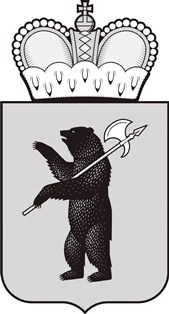 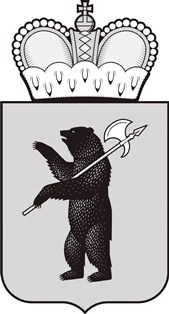 от                               № г. ЯрославльОб утверждении графика информирования участников ГИА-9 о результатах ГИА-9 и подачи апелляций о несогласии с выставленными баллами на территории Ярославской области в досрочный период 2024 годаВ соответствии с приказом Министерства просвещения Российской Федерации и Федеральной службы по надзору в сфере образования и науки от 04.04.2023 № 232/551 «Об утверждении Порядка проведения государственной итоговой аттестации по образовательным программам основного общего образования» ПРИКАЗЫВАЮ:1. Утвердить прилагаемый график информирования участников досрочного этапа государственной итоговой аттестации по программам основного общего образования (далее – ГИА-9) в 2024 году о результатах ГИА-9 и подачи апелляций о несогласии с выставленными баллами (далее – График информирования).2. Рекомендовать руководителям органов местного самоуправления, осуществляющим управление в сфере образования:2.1. Довести настоящий приказ до сведения руководителей муниципальных образовательных организаций и частных организаций, осуществляющих образовательную деятельность по имеющим государственную аккредитацию основным общеобразовательным программам, и расположенных на территории соответствующего муниципального района, городского округа.2.2. Обеспечить организацию в подведомственных образовательных организациях работу по ознакомлению под подпись с Графиком информирования обучающихся, участвующих в досрочном периоде ГИА-9 в 2024 году, и их родителей (законных представителей).3. Контроль за исполнением приказа возложить на первого заместителя министра Астафьеву С.В.Министр                                                                                               И.В. ЛободаУТВЕРЖДЕНприказом министерства образования Ярославской областиот                             №Графикинформирования участников ГИА-9 о результатах ГИА-9 и подачи апелляций о несогласии с выставленными баллами в досрочный период 2024 года на территории Ярославской областиДата экзаменаНаименование учебного предметаДата официального объявления результатов Даты подачи апелляции о несогласии с выставленными баллами23.04.2024Математика27.04.202402.05.202403.05.202426.04.2024Русский язык03.05.202406.05.202407.05.202403.05.2024ОбществознаниеХимияЛитератураИнформатика15.05.202416.05.202417.05.202407.05.2024ИсторияФизикаБиологияГеографияИностранные языки15.05.202416.05.202417.05.2024Резервные дниРезервные дниРезервные дниРезервные дни13.05.2024Математика16.05.202417.05.202418.05.202414.05.2024ОбществознаниеХимияЛитератураИнформатика22.05.202423.05.202424.05.202415.05.2024ИсторияФизикаБиологияГеографияИностранные языки23.05.202424.05.202427.05.202416.05.2024Русский язык21.05.202422.05.202423.05.202418.05.2024Все учебные предметы28.05.202429.05.202430.05.2024